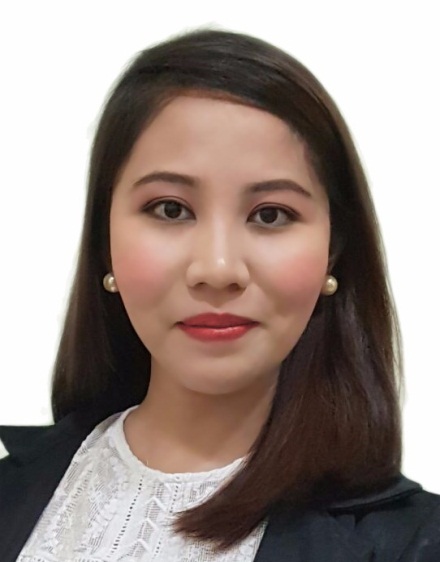 Dianne Jane Llapitan-Lonogan – CV No. 1996212Address	: Al Nahda, Dubai, UAECAREER PROFILEAn experienced office administrator with expertise in handling awide range of administrative and executive support related tasks independently with little or no supervision.CAREER OBJECTIVETo seek a challenging administrative position in a well-established company, where skills & knowledge are maximize to promote personal growth and career development while contributing in the attainment of the organizational goals.PERSONAL QUALIFICATIONSCOMPUTER PROFICIENCIESMICROFSOFT OFFICE (Word, Excel, PowerPoint ,Outlook)AcrobatBasic AutoCADPERSONAL ATTRIBUTESHard-working, fast learner, self-motivated, responsibleDedicated & committed, willing to take challenging roles & tough assignmentsHighly flexible, can  work and interact well with people of different backgrounds and culturesAble to work under pressure and meet deadlinesAdvance planning ability, Versatile, Enthusiastic, LogicalExtremely goal-driven to produce outputs of great quality.Fluent in English communication both written and oralPERSONAL DETAILSDate of Birth        : March 16, 1990Age		       : 26Nationality			: FilipinoGender  : FemaleLanguages			: English, FilipinoEducational Attainment	: Bachelor’s Degree of science in Nursing Awards: academic excellence, clinical efficiency awards               Professional Eligibility        : Registered NurseEMLOYMENT HISTORYApril 2010-December 2012Company: Accenture, Manila PhilippinesPosition:    Account Processor Specialist (Washington, Maryland, Virginia)MAJOR FUNCTIONS AND DUTIES:Set up accounts for new clientsUpdates, Prepares and sends monthly bill of clientsMakes adjustments with erroneous accounts after thorough investigation Maintain systematic filing  of records and master filesEnsure privacy and confidentiality of any matters concerning clients and their accountsEnsure to meet the quality of process standards and target the number of accounts processed on a daily basisCoordinates with other departments to make and improve programs for better processingJanuary 2013-PresentDubai, UAEPosition: Office Manager / AdministratorMAJOR FUNCTIONS AND DUTIES:Reports directly to the Managing DirectorManage phone calls and all incoming & outgoing correspondence (emails,packagesetc)Coordinate office activities & operations to secure efficiency and compliance to protocolsLiaise with office vendors, suppliers & customersPrepares quotations, purchase orders and invoicesSchedule meetings , appointments, travel arrangements for upper managementCreate & update records & databases with personnel, financial and other dataPartner with accounts in keeping & providing financial reportManaging & Handling of company’s logistic operationsCoordinate with Marketing & project managers for all project mattersManage monthly bills,  track stocks of office supplies and place orders when necessaryCreating, organizing, updating & keeping project recordsProvide general support with other office staffsCHARACTER REFERENCE WILL BE AVAILABLE UPON REQUEST	I hereby certify that the above information is true and correct to the best of my knowledge and belief.Dianne Jane M. LlapitanApplicantDianne Jane Llapitan-Lonogan – CV No. 1996212To interview this candidate, please send your company name, vacancy and salary offered details along with this or other CV Reference Numbers that you may have short listed from http://www.gulfjobseeker.com/employer/cvdatabasepaid.php addressing to HR Consultant on cvcontacts@gulfjobseekers.comWe will contact the candidates to ensure their availability for your vacancy and send you our service HR Consulting Fees quotation for your approval. Whatsapp +971504753686______________________________________